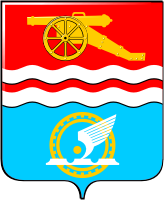 Свердловская областьг. Каменск-УральскийОрган местного самоуправления«Комитет по управлению имуществом города Каменска-Уральского»ПРИКАЗот __________ № ____Об утверждении Порядка составления и утверждения отчета о результатах деятельности муниципальных учреждений муниципального образования город Каменск-Уральский и об использовании закрепленного за ними имуществаВ целях реализации Федерального закона от 08 мая 2010 года № 83-ФЗ «О внесении изменений в отдельные законодательные акты Российской Федерации в связи с совершенствованием правового положения государственных (муниципальных) учреждений», в соответствии с подпунктом 10 пункта 3.3. статьи 32 Федерального закона от 12 января 1996 года № 7-ФЗ «О некоммерческих организациях», частью 10 статьи 2 Федерального закона от 03 ноября 2006 года  № 174-ФЗ «Об автономных учреждениях», Постановлением Правительства Российской Федерации от 18.10.2007 № 684 «Об утверждении правил опубликования отчетов о деятельности автономного учреждения и об использовании закрепленного за ним имущества», Приказом Минфина России от 30.09.2010 № 114-Н «Об общих требованиях к порядку составления и утверждения отчета о результатах деятельности государственного (муниципального) учреждения и об использовании закрепленного за ним государственного (муниципального) имущества», орган местного самоуправления «Комитет по управлению имуществом города Каменск-Уральского»ПРИКАЗЫВАЕТ:1. Утвердить:1) Порядок составления и утверждения отчета о результатах деятельности муниципальных учреждений муниципального образования город Каменск-Уральский и об использовании закрепленного за ними имущества (прилагается);2) форму отчета о деятельности муниципального бюджетного (казенного) учреждения и об использовании закрепленного за ним муниципального имущества (прилагается);3) форму отчета о деятельности муниципального автономного учреждения (прилагается);4) форму отчета об использовании имущества, закрепленного за муниципальным автономным учреждением (прилагается).2. Признать утратившим силу приказ органа местного самоуправления «Комитет по управлению имуществом города Каменска-Уральского» от 27.09.2011 г. № 274 «Об утверждении порядка составления и утверждения отчета о результатах деятельности муниципальных учреждений муниципального образования город Каменск-Уральский и об использовании закрепленного за ними имущества»3. Настоящий приказ вступает в силу с момента официального опубликования.4. Опубликовать настоящий приказ в газете «Каменский рабочий» и разместить на официальном сайте органа местного самоуправления «Комитет по управлению имуществом города Каменска-Уральского».5. Контроль за исполнением настоящего приказа оставляю за собой.Председатель Комитета                                                                          Ю.В. ЯзовскихПриложение № 1 к приказуУТВЕРЖДЕН приказом органа местного самоуправления «Комитет по управлению имуществом города Каменска-Уральского»от __________. № ___ «Об утверждении Порядка составления и утверждения отчета о результатах деятельности муниципальных учреждений муниципального образования город Каменск-Уральский и об использовании закрепленного за ними имущества»ПОРЯДОКСОСТАВЛЕНИЯ И УТВЕРЖДЕНИЯ ОТЧЕТАО РЕЗУЛЬТАТАХ ДЕЯТЕЛЬНОСТИ МУНИЦИПАЛЬНЫХ УЧРЕЖДЕНИЙМУНИЦИПАЛЬНОГО ОБРАЗОВАНИЯ ГОРОД КАМЕНСК-УРАЛЬСКИЙ ИОБ ИСПОЛЬЗОВАНИИ ЗАКРЕПЛЕННОГО ЗА НИМИМУНИЦИПАЛЬНОГО ИМУЩЕСТВА1. Настоящий Порядок устанавливает требования к составлению и утверждению отчета о результатах деятельности муниципальных бюджетных и автономных учреждений, в отношении которых орган местного самоуправления «Комитет по управлению имуществом города Каменска-Уральского» (далее – Комитет) осуществляет функции и полномочия учредителя, а также муниципальных казенных учреждений, в отношении которых Комитет осуществляет бюджетные полномочия главного распорядителя бюджетных средств (далее – учреждение), и об использовании закрепленного за учреждением муниципального имущества (далее - отчет).2. Отчет составляется в соответствии с настоящим Порядком учреждениями, по утвержденной форме согласно Приложениям № 1,2,3 к настоящему Порядку.3. Отчет автономными учреждениями составляется в том числе с учетом требований, установленных Правилами опубликования отчетов о деятельности автономного учреждения и об использовании закрепленного за ним имущества, утвержденными Постановлением Правительства Российской Федерации от 18.10.2007 г. № 684 (далее - Правила № 684).4. Отчет составляется учреждениями в рублях (в части показателей в денежном выражении) по состоянию на 1 января года, следующего за отчетным годом.5. Отчет составляется на бумажном носителе в срок не позднее 01 мая года, следующим за отчетным.6. Отчет составляется в разрезе следующих разделов:- раздел 1 «Общие сведения об учреждении»;- раздел 2 «Результат деятельности учреждения»;- раздел 3 «Об использовании имущества, закрепленного за учреждением».7. В разделе 1 «Общие сведения об учреждении» указываются:- исчерпывающий перечень видов деятельности (с указанием основных видов деятельности и иных видов деятельности, не являющихся основными), которые учреждение вправе осуществлять в соответствии с его учредительными документами;- перечень услуг (работ), которые оказываются потребителям за плату в случаях, предусмотренных нормативными правовыми (правовыми) актами, с указанием потребителей указанных услуг (работ);- перечень разрешительных документов (с указанием номеров, даты выдачи и срока действия), на основании которых учреждение осуществляет деятельность (свидетельство о государственной регистрации учреждения, решение учредителя о создании учреждения и другие разрешительные документы);- среднегодовая численность и средняя заработная плата сотрудников учреждения;- количество штатных единиц учреждения (указываются данные о количественном составе и квалификации сотрудников учреждения на начало и на конец отчетного года). В случае изменения количества штатных единиц учреждения указываются причины, приведшие к их изменению на конец отчетного периода.8. В разделе 2 «Результат деятельности учреждения» указываются:- изменение (увеличение, уменьшение) балансовой (остаточной) стоимости нефинансовых активов относительно предыдущего отчетного года (в процентах);- общая сумма выставленных требований в возмещение ущерба по недостачам и хищениям материальных ценностей, денежных средств, а также от порчи материальных ценностей;- изменения (увеличение, уменьшение) дебиторской и кредиторской задолженности учреждения в разрезе поступлений (выплат), предусмотренных Планом финансово-хозяйственной деятельности муниципального учреждения (далее - План) относительно предыдущего отчетного года с указанием причин образования просроченной кредиторской задолженности, а также дебиторской задолженности, нереальной к взысканию;- суммы доходов, полученных учреждением от оказания платных услуг (выполнения работ);- сведения об исполнении муниципального задания на оказание муниципальных услуг (выполнение работ) (для бюджетных и автономных учреждений, а также казенных учреждений, которым в соответствии с решением органа, осуществляющего функции и полномочия учредителя, сформировано муниципальное задание);- цены (тарифы) на платные услуги (работы), оказываемые потребителям (в динамике в течение отчетного периода);- общее количество потребителей, воспользовавшихся услугами (работами) учреждения (в том числе платными для потребителей);- количество жалоб потребителей и принятые по результатам их рассмотрения меры;Бюджетные и автономные учреждения дополнительно указывают:- суммы кассовых и плановых поступлений (с учетом возвратов) в разрезе поступлений, предусмотренных Планом;- суммы кассовых и плановых выплат (с учетом восстановленных кассовых выплат) в разрезе выплат, предусмотренных Планом.Казенные учреждения дополнительно указывают- показатели кассового исполнения бюджетной сметы учреждения;- показатели доведенных учреждению лимитов бюджетных обязательств.9. В разделе 3 «Об использовании имущества, закрепленного за учреждением» учреждениями указываются на начало и конец отчетного года:- общая балансовая (остаточная) стоимость недвижимого имущества, находящегося у учреждения на праве оперативного управления;- общая балансовая (остаточная) стоимость недвижимого имущества, находящегося у учреждения на праве оперативного управления, и переданного в аренду;- общая балансовая (остаточная) стоимость недвижимого имущества, находящегося у учреждения на праве оперативного управления, и переданного в безвозмездное пользование;- общая балансовая (остаточная) стоимость движимого имущества, находящегося у учреждения на праве оперативного управления;- общая балансовая (остаточная) стоимость движимого имущества, находящегося у учреждения на праве оперативного управления, и переданного в аренду;- общая балансовая (остаточная) стоимость движимого имущества, находящегося у учреждения на праве оперативного управления, и переданного в безвозмездное пользование;- общая площадь объектов недвижимого имущества, находящегося у учреждения на праве оперативного управления;- общая площадь объектов недвижимого имущества, находящегося у учреждения на праве оперативного управления, и переданного в аренду;- общая площадь объектов недвижимого имущества, находящегося у учреждения на праве оперативного управления, и переданного в безвозмездное пользование;- количество объектов недвижимого имущества, находящегося у учреждения на праве оперативного управления;- объем средств, полученных в отчетном году от распоряжения в установленном порядке имуществом, находящимся у учреждения на праве оперативного управления.Бюджетными учреждениями дополнительно указываются:- общая балансовая (остаточная) стоимость недвижимого имущества, приобретенного учреждением в отчетном году за счет средств, выделенных органом, осуществляющим функции и полномочия учредителя, учреждению на указанные цели;- общая балансовая (остаточная) стоимость недвижимого имущества, приобретенного учреждением в отчетном году за счет доходов, полученных от платных услуг и иной приносящей доход деятельности;- общая балансовая (остаточная) стоимость особо ценного движимого имущества, находящегося у учреждения на праве оперативного управления.Раздел 3 «Об использовании имущества, закрепленного за автономным учреждением» составляется автономным учреждением в порядке, установленном Правилами № 684.10. Отчет автономного учреждения утверждается наблюдательным советом автономного учреждения по представлению руководителя автономного учреждения в порядке, установленном статьей 11 Федерального закона от 03 ноября 2006 года № 174-ФЗ «Об автономных учреждениях».В срок не позднее 01 мая года, следующего за отчетным, отчет представляется в Комитет.11. Отчет бюджетных и казенных учреждений утверждается руководителем учреждения и представляется на согласование в Комитет, в срок не позднее 01 мая года, следующего за отчетным.Комитет рассматривает отчет в течение десяти рабочих дней, следующих за днем поступления отчета, согласовывает либо возвращает на доработку с указанием причин, послуживших основанием для его возврата.12. Отчеты подлежат опубликованию не позднее 01 июня года, следующего за отчетным.13. Учреждение размещает отчет на официальном сайте для размещения информации о государственных (муниципальных) учреждениях и на официальном сайте органа местного самоуправления «Комитет по управлению имуществом города Каменска-Уральского» с учетом требований законодательства Российской Федерации о защите государственной тайны. Размещение отчета учреждения осуществляется в течение десяти рабочих дней со дня поступления согласованного отчета в учреждение.Приложение № 1к Порядкусоставления и утвержденияотчета о результатах деятельностимуниципальных учреждениймуниципального образованиягород Каменск-Уральский иоб использовании закрепленногоза ними имуществаСОГЛАСОВАНО                                                                     УТВЕРЖДАЮ______________________________                                             ______________________________(подпись, Ф.И.О. руководителя                                                (подпись, Ф.И.О. руководителя)органа Администрации города,органа местного самоуправления)«___»_____________ г.                                                             «___»_____________ г.ОТЧЕТ (ФОРМА)О РЕЗУЛЬТАТАХ ДЕЯТЕЛЬНОСТИ МУНИЦИПАЛЬНОГОБЮДЖЕТНОГО (КАЗЕННОГО) УЧРЕЖДЕНИЯ _______________________________________                                                                                 (полное наименование учреждения)И ОБ ИСПОЛЬЗОВАНИИ ЗАКРЕПЛЕННОГО ЗА НИМ МУНИЦИПАЛЬНОГО ИМУЩЕСТВАЗА ______ ГОДРаздел 1. ОБЩИЕ СВЕДЕНИЯ ОБ УЧРЕЖДЕНИИРаздел 2. СВЕДЕНИЯ О РЕЗУЛЬТАТАХ ДЕЯТЕЛЬНОСТИ УЧРЕЖДЕНИЯ--------------------------------<1> В динамике в течение отчетного периода.ОТЧЕТоб исполнении муниципального заданияза 20_______ год от «___» _________________20____года                                  (указывается в соответствии с периодичностью представления отчета о выполнении                                              муниципального задания, установленной в муниципальном задании)Сведения о выполняемых работах (оказываемых услугах)Сведения о фактическом достижении показателей, характеризующих объем и (или) качество работы (услуги):3.1. Сведения о фактическом достижении показателей, характеризующих качество работы (услуги):3.2. Сведения о фактическом достижении показателей, характеризующих объем работы (услуги):Раздел 3. СВЕДЕНИЯ ОБ ИСПОЛЬЗОВАНИИ ЗАКРЕПЛЕННОГОЗА УЧРЕЖДЕНИЕМ МУНИЦИПАЛЬНОГО ИМУЩЕСТВАРуководитель _____________________Главный бухгалтер ______________________Приложение № 2к Порядкусоставления и утвержденияотчета о результатах деятельностимуниципальных учреждениймуниципального образованиягород Каменск-Уральский иоб использовании закрепленногоза ними имуществаФОРМАОТЧЕТА О ДЕЯТЕЛЬНОСТИ МУНИЦИПАЛЬНОГОАВТОНОМНОГО УЧРЕЖДЕНИЯУтвержденнаблюдательным советом муниципального автономного учреждения __________________________(наименование автономного учреждения)__________________________(Ф.И.О., подпись председателя наблюдательного совета)__________________________(дата, № протокола заседания наблюдательного совета)ОТЧЕТо деятельности муниципального автономного учреждения_____________________________________________________(наименование муниципального автономного учреждения)за период с __________ по __________   _____ года1. Общие сведения об автономном учреждении.2. Перечень видов деятельности, осуществляемых автономным учреждением. 3. Перечень разрешительных документов (с указанием номеров, даты выдачи и срока действия), на основании которых автономное учреждение осуществляет деятельность.4. Состав наблюдательного совета автономного учреждения.5. Информация об исполнении задания учредителя и об объеме финансового обеспечения этого задания.6. Информация об осуществлении деятельности, связанной с выполнением работ и оказанием услуг, в соответствии с обязательствами перед страховщиком по обязательному социальному страхованию и об объеме финансового обеспечения данной деятельности.7. Объем финансового обеспечения развития автономного учреждения в рамках программ, утвержденных в установленном порядке.8. Средняя стоимость частично платных и полностью платных услуг (работ) по видам услуг (работ) для потребителей.9. Общие суммы прибыли автономного учреждения после налогообложения, образовавшейся в связи с оказанием им частично платных и полностью платных услуг (работ), за предшествующий отчетному и отчетный годы.10. Общее количество потребителей, воспользовавшихся услугами (работами) автономного учреждения.11. Иные сведения (указываются по решению автономного учреждения или органа, осуществляющего полномочия учредителя автономного учреждения).Руководитель муниципальногоавтономного учреждения                           _________   _____________________(подпись)    (расшифровка подписи) Главный бухгалтер муниципальногоавтономного учреждения                            _________   _____________________ (подпись)    (расшифровка подписи)Приложение № 3к Порядкусоставления и утвержденияотчета о результатах деятельностимуниципальных учреждениймуниципального образованиягород Каменск-Уральский иоб использовании закрепленногоза ними имуществаФОРМАОТЧЕТА ОБ ИСПОЛЬЗОВАНИИ ИМУЩЕСТВА, ЗАКРЕПЛЕННОГОЗА муниципальным АВТОНОМНЫМ УЧРЕЖДЕНИЕМУтвержденнаблюдательным советом муниципального автономного учреждения __________________________(наименование автономного учреждения)__________________________(Ф.И.О., подпись председателя наблюдательного совета)__________________________(дата, № протокола заседания наблюдательного совета)ОТЧЕТоб использовании имущества, закрепленногоза муниципальным автономным учреждением____________________________________________________(наименование муниципального автономного учреждения)за период с __________ по __________ _____ года1. Общая балансовая стоимость имущества автономного учреждения.2. Информация о недвижимом имуществе, закрепленном за автономным учреждением.3. Информация о недвижимом имуществе, переданном автономным учреждением в аренду.4. Иные сведения (указываются по решению автономного учреждения или органа, осуществляющего полномочия учредителя автономного учреждения).Руководитель муниципальногоавтономного учреждения                     _________  _____________________(подпись)   (расшифровка подписи)Главный бухгалтер муниципальногоавтономного учреждения                      _________  _____________________ (подпись)    (расшифровка подписи)Полное наименование учрежденияСокращенное наименование учрежденияМесто нахождения учрежденияПочтовый адрес учрежденияПеречень видов деятельности учреждения, соответствующий его учредительным документамОсновные виды деятельностиИные виды деятельностиПеречень услуг (работ), которые оказываются за плату, в случаях, предусмотренных нормативными правовыми (правовыми) актамиПотребители услуг (работ), которые оказываются за плату, в случаях, предусмотренных нормативными правовыми (правовыми) актамиПеречень разрешительных документов (с указанием номеров, даты выдачи и срока действия), на основании которых учреждение осуществляет деятельностьСреднегодовая численность работников учрежденияСредняя заработная плата работников учрежденияПоказательНа начало годаНа конец годаКоличество штатных единиц учрежденияКвалификация сотрудников учреждения Информация о причинах, приведших к изменению количества штатных единиц на конец отчетного периода Информация о причинах, приведших к изменению количества штатных единиц на конец отчетного периода Информация о причинах, приведших к изменению количества штатных единиц на конец отчетного периода №п/пНаименование показателя деятельностиЕдиницы измеренияГод, предшест-вующийотчетномуГод, предшест-вующийотчетномуОтчетный годОтчетный год1.Изменение (увеличение, уменьшение)балансовой (остаточной) стоимости нефинансовых активов относительно предыдущего отчетного года%2.Общая сумма выставленных требований в возмещение ущерба по недостачам и хищениям материальных ценностей, денежных средств, а также от порчи материальных ценностей тыс. рублей3.Изменения (увеличение, уменьшение) дебиторской задолженности: тыс. рублей3.в разрезе поступлений 3.в разрезе выплат 4.Изменения (увеличение, уменьшение) кредиторской задолженности: тыс. рублей4.в разрезе поступлений 4.в разрезе выплат 5.Доходы, полученные учреждением от оказания платных услуг (выполнения) работ тыс. рублей6.Цены (тарифы) на платные услуги (работы), оказываемые потребителям <1>7.Общее количество потребителей, воспользовавшихся услугами (работами) учреждения, в том числе: человек7.бесплатными, в том числе по видам услуг: человек7.платными услугами, в том числе по видамуслуг: человек8.Количество жалоб потребителей штук9.Информация о принятых мерах по результатам рассмотрения жалоб потребителей 10.Поступления, в разрезе поступлений, предусмотренных планом финансово-хозяйственной деятельности учреждения: тыс. рублейПланФактПланФакт11.Выплаты, в разрезе выплат, предусмотренных планом финансово-хозяйственной деятельности учреждения: тыс. рублей12.Иные сведения КодыНаименование муниципального учреждения______________________________________________ ___________________________________________________________________________________Виды деятельности муниципального учреждения______________________________________________________________________________________________________________________________ ____________________________________________________________________________________Вид муниципального учреждения___________________________________________________________________________________________________________________________________________Форма по ОКУД0506001Наименование муниципального учреждения______________________________________________ ___________________________________________________________________________________Виды деятельности муниципального учреждения______________________________________________________________________________________________________________________________ ____________________________________________________________________________________Вид муниципального учреждения___________________________________________________________________________________________________________________________________________Дата  Наименование муниципального учреждения______________________________________________ ___________________________________________________________________________________Виды деятельности муниципального учреждения______________________________________________________________________________________________________________________________ ____________________________________________________________________________________Вид муниципального учреждения___________________________________________________________________________________________________________________________________________по сводному реестру по ОКВЭДпо ОКВЭДНаименование муниципального учреждения______________________________________________ ___________________________________________________________________________________Виды деятельности муниципального учреждения______________________________________________________________________________________________________________________________ ____________________________________________________________________________________Вид муниципального учреждения___________________________________________________________________________________________________________________________________________по сводному реестру по ОКВЭДпо ОКВЭДНаименование муниципального учреждения______________________________________________ ___________________________________________________________________________________Виды деятельности муниципального учреждения______________________________________________________________________________________________________________________________ ____________________________________________________________________________________Вид муниципального учреждения___________________________________________________________________________________________________________________________________________по сводному реестру по ОКВЭДпо ОКВЭДНаименование муниципального учреждения______________________________________________ ___________________________________________________________________________________Виды деятельности муниципального учреждения______________________________________________________________________________________________________________________________ ____________________________________________________________________________________Вид муниципального учреждения___________________________________________________________________________________________________________________________________________По ОКВЭД  (указывается вид муниципального учреждения из базового (отраслевого) перечня)Периодичность_______________________________________________________________________Наименование работы (услуги)______________________________________________________________________________________________________________________________________________Категории потребителей работы (услуги)____________________________________________________________________________________________________________________________________Уникальный номер по базовому (отраслевому) перечнюУникальный номер реестровой записиПоказатель, характеризующий содержание работы (услуги)Показатель, характеризующий содержание работы (услуги)Показатель, характеризующий содержание работы (услуги)Показатель, характеризующий условия (формы) выполнения работы (услуги)Показатель, характеризующий условия (формы) выполнения работы (услуги)Показатель качества работы (услуги)Показатель качества работы (услуги)Показатель качества работы (услуги)Показатель качества работы (услуги)Показатель качества работы (услуги)Показатель качества работы (услуги)Показатель качества работы (услуги)Показатель качества работы (услуги)Уникальный номер реестровой записиПоказатель, характеризующий содержание работы (услуги)Показатель, характеризующий содержание работы (услуги)Показатель, характеризующий содержание работы (услуги)Показатель, характеризующий условия (формы) выполнения работы (услуги)Показатель, характеризующий условия (формы) выполнения работы (услуги)наименование показателяединица измерения по ОКЕИединица измерения по ОКЕИутверждено в муниципальном задании на годисполнено на отчетную датудопустимое (возможное) отклонениеотклонение, превышающее допустимое (возможное) значениепричина отклоненияУникальный номер реестровой записи_______(наименование показателя)_______(наименование показателя)_______(наименование показателя)________(наименование показа-теля)_______(наименование показа-теля)наименование показателянаименованиекод1234567891011121314Уникальный номер реестровой записиПоказатель, характеризующий содержание работы (услуги)Показатель, характеризующий содержание работы (услуги)Показатель, характеризующий содержание работы (услуги)Показатель, характеризующий условия (формы) выполнения работы (услуги)Показатель, характеризующий условия (формы) выполнения работы (услуги)Показатель объема работы (услуги)Показатель объема работы (услуги)Показатель объема работы (услуги)Показатель объема работы (услуги)Показатель объема работы (услуги)Показатель объема работы (услуги)Показатель объема работы (услуги)Показатель объема работы (услуги)Уникальный номер реестровой записиПоказатель, характеризующий содержание работы (услуги)Показатель, характеризующий содержание работы (услуги)Показатель, характеризующий содержание работы (услуги)Показатель, характеризующий условия (формы) выполнения работы (услуги)Показатель, характеризующий условия (формы) выполнения работы (услуги)наименование показателяединица измерения по ОКЕИединица измерения по ОКЕИутверждено в муниципальном задании на годисполнено на отчетную датудопустимое (возможное) отклонениеотклонение, превышающее допустимое (возможное) значениепричина отклоненияУникальный номер реестровой записи_______(наименование показателя)_______(наименование показателя)_______(наименование показателя)_______(наименование показателя)_______(наименование показателя)наименование показателянаименованиекод1234567891011121314№ п/пНаименование показателяЕдиница измеренияГод,предшествующийотчетномуГод,предшествующийотчетномуОтчетный годОтчетный год№ п/пНаименование показателяЕдиница измерениянаначалогоданаконецгодананачалогоданаконецгода1.Общая балансовая (остаточная)стоимость недвижимого имущества, находящегося у учреждения на праве оперативного управления тыс. рублей1.Общая балансовая (остаточная)стоимость недвижимого имущества, находящегося у учреждения на праве оперативного управления и переданного в аренду тыс. рублей1.Общая балансовая (остаточная)стоимость недвижимого имущества, находящегося у учреждения на праве оперативного управления и переданного в безвозмездное пользование тыс. рублей2.Общая балансовая (остаточная)стоимость движимого имущества, находящегося у учреждения на праве оперативного управления тыс. рублей2.Общая балансовая (остаточная)стоимость движимого имущества, находящегося у учреждения на праве оперативного управления, и переданного в аренду тыс. рублей2.Общая балансовая (остаточная)стоимость движимого имущества, находящегося у учреждения на праве оперативного управления, и переданного в безвозмездное пользование тыс. рублей3.Общая балансовая (остаточная)стоимость недвижимого имущества, приобретенного учреждением в отчетном году за счет средств, выделенных учредителем учреждению на указанные цели тыс. рублей4.Общая балансовая (остаточная)стоимость недвижимого имущества, приобретенного учреждением в отчетном году за счет доходов, полученныхот платных услуг и иной приносящей доход деятельноститыс. рублей5.Общая балансовая (остаточная)стоимость особо ценного движимого имущества, находящегося у учреждения на праве оперативного управления тыс. рублей6.Количество объектов недвижимого имущества (зданий, строений, помещений), находящегося у учреждения на праве оперативного управления штук7.Общая площадь объектов недвижимого имущества, находящаяся у учреждения на праве оперативного управления: кв. метров7.Общая площадь объектов недвижимого имущества, находящегося у учреждения на праве оперативного управления, и переданного в аренду кв. метров7.Общая площадь объектов недвижимого имущества, находящегося у учреждения на праве оперативного управления, и переданного в безвозмездное пользование кв. метров8.Объем средств, полученных от распоряжения в установленном порядке имуществом, находящимся у учреждения на праве оперативного управления тыс. рублей9.Иные сведения Иные сведения Иные сведения Иные сведения Иные сведения Иные сведения Полное наименование Создано в соответствии с муниципальным правовым актомМестонахождение Учредитель Ф.И.О. руководителя Срок действия трудового договора с руководителем:начало 
окончание Наименование показателейГод, предшествующий 
отчетномуОтчетный годСреднегодовая численность работниковСредняя заработная плата работников Состав наблюдательного совета автономного учреждения в году, предшествующем отчетномуСостав наблюдательного совета автономного учреждения в году, предшествующем отчетномуСостав наблюдательного совета автономного учреждения в году, предшествующем отчетному№ 
п/пФамилия, имя, отчествоДолжность123Состав наблюдательного совета автономного учреждения в отчетном годуСостав наблюдательного совета автономного учреждения в отчетном годуСостав наблюдательного совета автономного учреждения в отчетном году№ 
п/пФамилия, имя, отчествоДолжность123№ 
п/пВиды услугОбъем предоставляемых муниципальных услуг за год, предшествующий отчетному, в натуральных показателяхОбъем предоставляемых муниципальных услуг за год, предшествующий отчетному, в натуральных показателяхОбъем финансового обеспечения за год, предшествующий отчетному, тыс. руб.Объем финансового обеспечения за год, предшествующий отчетному, тыс. руб.№ 
п/пВиды услугзаданиеинформация об исполнениипланфакт123456№ 
п/пВиды услугОбъем предоставляемых муниципальных услуг за отчетный год, в натуральных показателяхОбъем предоставляемых муниципальных услуг за отчетный год, в натуральных показателяхОбъем финансового обеспечения за отчетный год, тыс. руб.Объем финансового обеспечения за отчетный год, тыс. руб.№ 
п/пВиды услугзаданиеинформация об исполнениипланфакт123456№ 
п/пНаименование 
программыОбъем финансового обеспечения за год, предшествующий отчетному, тыс. руб.Объем финансового обеспечения за год, предшествующий отчетному, тыс. руб.Объем финансового обеспечения за отчетный год, тыс. руб.Объем финансового обеспечения за отчетный год, тыс. руб.№ 
п/пНаименование 
программыпланфактпланфакт123456№ 
п/пВиды 
услуг 
(работ)Год, предшествующий отчетномуГод, предшествующий отчетномуОтчетный годОтчетный год№ 
п/пВиды 
услуг 
(работ)средняя стоимость получения частично платных услуг (работ), руб.средняя стоимость получения полностью платных услуг (работ), руб.средняя стоимость получения частично платных услуг (работ), руб.средняя стоимость получения полностью платных услуг (работ), руб.123456№ 
п/пВиды 
услуг 
(работ)Общее количество потребителей по всем видам услуг, человекОбщее количество потребителей по всем видам услуг, человекКоличество потребителей, воспользовавшихся бесплатными услугами (работами), человекКоличество потребителей, воспользовавшихся бесплатными услугами (работами), человекКоличество потребителей, воспользовавшихся частично платными услугами (работами), человекКоличество потребителей, воспользовавшихся частично платными услугами (работами), человекКоличество потребителей, воспользовавшихся полностью платными услугами (работами), человекКоличество потребителей, воспользовавшихся полностью платными услугами (работами), человек№ 
п/пВиды 
услуг 
(работ)за год, пред-шествующий отчетномуза отчетный
годза год, пред-шествующий отчетномуза отчетный
годза год, пред-шествующий отчетномуза отчетный 
годза год, пред-шествующий отчетномуза отчетный 
год12345678910Всего № 
п/пВид имуществаБалансовая стоимость за отчетный год, тыс. руб.Балансовая стоимость за отчетный год, тыс. руб.№ 
п/пВид имуществана начало годана конец года1234Общая балансовая стоимость имущества автономного учреждения, из него балансовая стоимость закрепленного за автономным учреждением имущества,    
всего, в том числе:- недвижимого имущества;- особо ценного движимого имущества № 
п/пНаименование объектов недвижимого имуществаКоличество объектов в отчетном периодеКоличество объектов в отчетном периодеОбщая площадь в отчетном периоде, кв. мОбщая площадь в отчетном периоде, кв. м№ 
п/пНаименование объектов недвижимого имуществана начало 
периодана конец  
периодана начало 
периодана конец  
периода1234561Всего, в т. ч.:2Здания 3Строения 4Помещения ……№ 
п/пНаименование объектов недвижимого имущества, переданного в аренду в отчетном годуОбщая площадь объектов недвижимого имущества, переданных в аренду, кв. мОбщая площадь объектов недвижимого имущества, переданных в аренду, кв. мОснование (дата и номер договора аренды, срок действия, наименование арендатора)Доходы, полученные 
от сдачи имущества в аренду, тыс. руб.№ 
п/пНаименование объектов недвижимого имущества, переданного в аренду в отчетном годуна начало 
годана конец годаОснование (дата и номер договора аренды, срок действия, наименование арендатора)Доходы, полученные 
от сдачи имущества в аренду, тыс. руб.123456